Name of Journal: World Journal of Clinical CasesManuscript NO: 61973Manuscript Type: META-ANALYSISEfficacy of topical vs intravenous tranexamic acid in reducing blood loss and promoting wound healing in bone surgery: A systematic review and meta-analysisXu JW et al. Efficacy of topical vs intravenous TXA in bone surgeryJian-Wen Xu, Hong Qiang, Ting-Li Li, Yi Wang, Xiao-Xiao Wei, Fei LiJian-Wen Xu, Hong Qiang, Ting-Li Li, Xiao-Xiao Wei, Nursing Department, Yangpu District Shidong Hospital, Shanghai 200438, ChinaYi Wang, Emergency Services Department, Yangpu District Shidong Hospital, Shanghai 200438, ChinaFei Li, The Second Neurological Department, Yangpu District Shidong Hospital, Shanghai 200438, ChinaAuthor contributions: Xu JW and Li F conceptualized this study; Xu JW, Qiang H, and Li F collected the data; Xu JW, Wang Y, and Wei XX performed the formal analysis; Xu JW and Wang Y drafted the manuscript; Li F edited and reviewed the manuscript.Corresponding author: Fei Li, MD, Chief Doctor, The Second Neurological Department, Yangpu District Shidong Hospital, No. 999 Shiguang Road, Yangpu District, Shanghai 200438, China. lifeimedicine@163.comReceived: December 24, 2020Revised: February 24, 2021Accepted: March 29, 2021Published online: June 16, 2021AbstractBACKGROUNDTranexamic acid (TXA) has been used as an anti-fibrinolytic drug for over half a century and has received much attention in recent decades.AIMto evaluate the efficacy of topical vs intravenous TXA in reducing blood loss and promoting wound healing in bone surgery.METHODSFrom the electronic resources, PubMed, Cochrane Library, Embase, ISI, and Scopus were used to perform a literature search over the last 10 years between 2010 and 2020. EndNote™ X8 was used for managing the electronic resource. Searches were performed with mesh terms. The data were retracted blindly by two independent reviewers. Random effects were used to deal with potential heterogeneity and I2 showed heterogeneity. Chi-square (I2) tests were used to quantify the extent of heterogeneity (P < 0.01 was considered statistically significant). The efficacy of topical TXA in reducing blood loss and promoting wound healing in bone surgery was compared with intravenous TXA and placebo.RESULTSAccording to the research design, 1360 potentially important research abstracts and titles were discovered in our electronic searches, and 18 papers remained in agreement with our inclusion criteria. It was found that TXA reduced 277.51 mL of blood loss compared to placebo, and there was no significant difference between topical TXA and IV TXA in reducing blood loss in bone surgery. Our analyses also showed that TXA significantly reduced blood transfusion compared to placebo and there was no significant difference between topical TXA and IV TXA.CONCLUSIONThe use of both topical and intravenous TXA are equally effective in reducing blood loss in bone surgery, which might be beneficial for wound healing after surgery.Key Words: tranexamic acid; blood loss; wound healing; bone surgery; meta-analysis©The Author(s) 2021. Published by Baishideng Publishing Group Inc. All rights reserved. Citation: Xu JW, Qiang H, Li TL, Wang Y, Wei XX, Li F. Efficacy of topical vs intravenous tranexamic acid in reducing blood loss and promoting wound healing in bone surgery: A systematic review and meta-analysis. World J Clin Cases 2021; 9(17): 4210-4220URL: https://www.wjgnet.com/2307-8960/full/v9/i17/4210.htm  DOI: https://dx.doi.org/10.12998/wjcc.v9.i17. 4210Core Tip: Although tranexamic acid (TXA) is regularly used by surgeons, a comprehensive guideline on safe topical doses and methods for TXA administration has remained controversial. This study showed that both topical and intravenous TXA are equally effective in reducing blood loss in bone surgery, which is thus beneficial for wound healing after surgery.INTRODUCTIONWound healing is a natural biological process, in which all four stages, including homeostasis (stop bleeding), inflammation, proliferation, and maturation, must occur within a time frame for successful wound healing[1,2]. The use of tranexamic acid (TXA) as an anti-fibrinolytic drug has been available for over half a century and has received much attention in recent decades[3]. By binding to plasminogen, TXA prevents the conversion of plasminogen to plasmin, thus preventing fibrinolysis[4]. The use of TXA reduces blood loss and blood transfusion in major orthopedic surgery, and the safety is also well recognized[5-8]. Previous studies have not confirmed any increased risk of thromboembolism after the use of TXA in various surgeries[9-11]. Topical use of TXA is increasingly popular today, but surgeons do not have a comprehensive guideline on safe topical doses and methods of administration, as topical use is still off-label[12]. There have been two meta-analysis studies discussing efficacy of topical vs intravenous TXA in total hip arthroplasty and total knee arthroplasty, respectively[13,14]. However, the efficacy of topical vs intravenous TXA in reducing blood loss and promoting wound healing in bone surgery remains to be systemically reviewed. Therefore, the aim of this systematic review and meta-analysis was to evaluate the efficacy of topical vs intravenous TXA in reducing blood loss and promoting wound healing in bone surgery.MATERIALS AND METHODSSearch strategy techniquesFrom the electronic resources, PubMed, Cochrane Library, Embase, ISI, and Scopus were used to perform a literature search over the last 10 years between 2010 and 2020. EndNote™ X8 was used for managing the electronic resources. Searches were performed with mesh terms: (“Tranexamic Acid/administration and dosage”[Mesh] OR “Tranexamic Acid/adverse effects”[Mesh] OR “Tranexamic Acid/blood”[Mesh] OR “Tranexamic Acid/standards”[Mesh] OR “Tranexamic Acid/toxicity”[Mesh])) AND (“Wound Healing/blood”[Mesh] OR “Wound Healing/blood supply”[Mesh] OR “Wound Healing/complications”[Mesh] OR “Wound Healing/drug effects”[Mesh] OR “Wound Healing/drug therapy”[Mesh] OR “Wound Healing/innervation”[Mesh] OR “Wound Healing/pharmacology”[Mesh] OR “Wound Healing/surgery”[Mesh] OR “Wound Healing/therapy”[Mesh])) OR (“Blood Loss, Surgical”[Mesh] OR “Hemorrhage”[Mesh] OR “Postoperative Hemorrhage”[Mesh] )) OR “Homeostasis”[Mesh]) OR “Bleeding Time”[Mesh]) OR “Inflammation”[Mesh]) OR “Cell Proliferation”[Mesh].The present systematic review and meta-analysis protocol was prepared by PRISMA checklist[15], and Population/Patient, Exposure/Intervention, Comparison, and Outcome strategy (Table 1).Selection criteriaInclusion criteria: Randomized controlled trials, controlled clinical trials, and prospective and retrospective cohort studies; human; topical TXA or intravenously administered TXA; adults; bone surgery trials; and in English.Exclusion criteria: In vitro studies, case studies, case reports, and reviews; animal studies; oral TXA; and studies without a control group.Data extraction and method of analysis: The data were extracted from the related studies including years, study design, number of patients, mean/range of age, interventions group, control group, and clinical endpoints. The quality of studies included was assessed using the Cochrane Collaboration’s tool[16]. The scale score for low risk was 1 and that for high and unclear risk was 0. Scale scores ranged from 0 to 6. A higher score indicated higher quality.Two reviewers blindly and independently extracted the data. Odds ratio (OR) with 95% confidence interval (CI), fixed effects model and Mantel-Haenszel method and mean difference with 95%CI, random effect model and restricted maximum likelihood method were calculated. Random effects were used to deal with potential heterogeneity and I2 showed heterogeneity. Chi-square (I2) tests were performed to quantify the extent of heterogeneity (P value < 0.01 was considered statistically significant). I2 values > 50% indicated moderate-to-high heterogeneity. Software Stata/MP v.16 (fastest version of Stata) was used for statistical analysis.RESULTSAccording to the research design, 1360 potentially important research abstracts and titles were discovered in our electronic searches. In the first phase of the study selection, 1312 studies were left after removing copies. Then 1247 in vitro studies, case studies, case reports, and reviews or those that did not meet the eligibility criteria were excluded. Therefore, we fully assessed the complete full-text papers of the remaining 65 studies in the second stage, and 47 publications were excluded due to the lack of the defined inclusion criteria. Finally, 18 papers remained in agreement with our inclusion criteria required (Figure 1).CharacteristicsEighteen studies (randomized controlled trials) were included. The total sample size was 1994. All of the studies evaluated the efficacy of TXA in bone surgical patients. In detail, nine studies evaluated the efficacy of TXA in total knee arthroplasty, two evaluated the efficacy of TXA in trochanteric fracture surgery, one evaluated the efficacy of TXA in intertrochanteric fractures, two evaluated the efficacy of TXA in total shoulder arthroplasty, two evaluated the efficacy of TXA in total hip replacement and one evaluated the efficacy of TXA in orthognathic surgery (Table 2)[17-34].Bias assessmentAccording to Cochrane Collaboration’s tool, three studies had a total score of 6/6, eight had a total score of 5/6, and seven studies had a total score of 4/6. In general, the quality of the studies was high, with a low risk of bias (Figure 2).Transfusion rateThe effects of TXA and placebo were compared in 10 studies about bone surgery. The OR was -1.56 (95%CI: -1.96 to -1.17; P = 0.00), and moderate heterogeneity was found (I2 = 35.63%). Our results showed that TXA significantly reduced blood transfusion compared to placebo (Figure 3).The effects of topical TXA and IV TXA were compared in five studies about bone surgery. The OR was 0.20 (95%CI: -0.50 to 0.89; P = 0.58), and there was mild heterogeneity (I2 < 0%). Our results showed there was no significant difference between topical TXA and IV TXA in reducing blood transfusion in bone surgery (Figure 4).Blood lossThe blood loss after topical TXA vs IV TXA was compared among six studies about bone surgery, and the mean difference was 74.06 mL (mean difference [MD]: 74.06, 95%CI: -8.17 to 156.39; P = 0.08), with high heterogeneity found (I2 = 88.98%). Our results showed there was no significant difference between topical TXA and IV TXA in reducing blood loss in bone surgery (Figure 5).The blood loss after TXA vs placebo administration was compared among 12 studies about bone surgery, and the mean difference was -277.51 mL (MD: -277.51, 95%CI: -410.47 to -144.5; P = 0.00), with high heterogeneity (I2 = 97.94%). The results showed that TXA reduced 277.51 mL of blood loss compared to placebo (Figure 6).DISCUSSIONThe present meta-analysis showed that TXA reduced 277.51 mL of blood loss compared to placebo in bone surgery, and there was no significant difference between topical TXA and IV TXA in reducing blood loss. Moreover, TXA significantly reduced blood transfusion compared to placebo in bone surgery and there was no significant difference between topical TXA and IV TXA. In a systematic review and meta-analysis study with a sample size of 10488 patients[35], regardless of the type of TXA administration, it was shown that 30% of patients only needed an injection. These results were consistent with our study. If a theoretical comparison is made between the topical TXA and IV TXA, the topical TXA would result in a 90% reduction in plasma concentrations[36-38]. Also, a study with regression analysis showed no significant relationship between topical TXA and reduced dose-dependent risk of transmission, and topical TXA also has the advantage of lower doses and medical costs[39,40]. Moreover, previous studies have shown that there is no significant advantage of systemic TXA in various surgical and non-surgical procedures compared to topical TXA[39,41]. Taken together, these findings indicate that topical TXA is recommended to reduce blood loss and transfusion at least in bone surgery.Much blood loss is common in bone surgery, which is a major source of mortality, and blood transfusions are often required during the perioperative period. However, blood transfusions may lead to increased length of hospital stay, a raised risk of infection, and an increased medical cost[42-44]. TXA prevents the conversion of plasminogen to plasmin, thus preventing fibrinolysis and blood loss[4]. Thus, it is clinically significant to use TXA to reduce blood loss and transfusion in bone surgery, which might be beneficial for wound healing. However, our study also had some limitations. First, the optimal dose and timing of the topical TXA were not evaluated in our study due to lack of clinical guideline for TXA and inconsistency in dose and timing of TXA across studies, which remain to be evaluated in the further research. Second, significant heterogeneity was detected in blood loss and our findings remain to be further verified by more well-designed studies.CONCLUSIONWe found that the use of both topical and intravenous TXA are effective in reducing blood loss and might be beneficial for wound healing in bone surgery. Given the consideration of smaller dose and less medical cost, topical TXA is recommended for bone surgery. However, more studies are needed to further verify our findings in the future.ARTICLE HIGHLIGHTSResearch backgroundTranexamic acid (TXA) as an anti-fibrinolytic drug has been available for over half a century and Topical use of TXA is more and more popular today.Research motivationAlthough TXA is regularly used in surgeons, a comprehensive guideline on safe topical doses and methods for TXA administration has remained controversial.Research objectivesThis study evaluated the efficacy of topical vs intravenous TXA in reducing blood loss and promoting wound healing in bone surgery.Research methodsFrom the electronic resources, PubMed, Cochrane Library, Embase, ISI, and Scopus were used to perform a literature search over the last 10 years between 2010 and 2020. EndNote™ X8 was used for managing the electronic resource. Searches were performed with mesh terms. The data were retracted blindly by two independent reviewers. Random effects were used to deal with potential heterogeneity and I2 showed heterogeneity. Chi-square (I2) tests were used to quantify the extent of heterogeneity (P < 0.01 was considered statistically significant). The efficacy of topical TXA in reducing blood loss and promoting wound healing in bone surgery was compared with intravenous TXA and placebo.Research resultsAccording to the research design, 1360 potentially important research abstracts and titles were discovered in our electronic searches, and eighteen papers remained in agreement with our inclusion criteria required. It was found that TXA reduced 277.51 mL of blood loss compared to placebo, and there was no significant difference between topical TXA and IV TXA in reducing blood loss in bone surgery. Our analysis also showed that TXA significantly reduced blood transfusion compared to placebo and there was no significant difference between topical TXA and IV TXA.Research conclusionsThis meta-analysis showed that both topical and intravenous TXA are effective in reducing blood loss and might be beneficial for wound healing in bone surgery. Given the consideration of smaller dose and less medical cost, topical TXA is recommended for bone surgery. Research perspectivesBoth topical and intravenous TXA are effective in reducing blood loss and might be beneficial for wound healing in bone surgery.REFERENCES1 Guo S, Dipietro LA. Factors affecting wound healing. J Dent Res 2010; 89: 219-229 [PMID: 20139336 DOI: 10.1177/0022034509359125]2 Rodrigues M, Kosaric N, Bonham CA, Gurtner GC. Wound Healing: A Cellular Perspective. Physiol Rev 2019; 99: 665-706 [PMID: 30475656 DOI: 10.1152/physrev.00067.2017]3 Tengborn L, Blombäck M, Berntorp E. Tranexamic acid--an old drug still going strong and making a revival. Thromb Res 2015; 135: 231-242 [PMID: 25559460 DOI: 10.1016/j.thromres.2014.11.012]4 Björlin G, Nilsson IM. The effect of antifibrinolytic agents on wound healing. Int J Oral Maxillofac Surg 1988; 17: 275-276 [PMID: 3139802 DOI: 10.1016/s0901-5027(88)80056-0]5 Huang F, Wu D, Ma G, Yin Z, Wang Q. The use of tranexamic acid to reduce blood loss and transfusion in major orthopedic surgery: a meta-analysis. J Surg Res 2014; 186: 318-327 [PMID: 24075404 DOI: 10.1016/j.jss.2013.08.020]6 Hu M, Liu ZB, Bi G. Efficacy and safety of tranexamic acid in orthopaedic trauma surgery: a meta-analysis. Eur Rev Med Pharmacol Sci 2019; 23: 11025-11031 [PMID: 31858574 DOI: 10.26355/eurrev_201912_19810]7 Amer KM, Rehman S, Amer K, Haydel C. Efficacy and Safety of Tranexamic Acid in Orthopaedic Fracture Surgery: A Meta-Analysis and Systematic Literature Review. J Orthop Trauma 2017; 31: 520-525 [PMID: 28938282 DOI: 10.1097/BOT.0000000000000919]8 Nishiwaki T, Oya A, Fukuda S, Nakamura S, Nakamura M, Matsumoto M, Kanaji A. Curved periacetabular osteotomy via a novel intermuscular approach between the sartorius and iliac muscles. Hip Int 2018; 28: 642-648 [PMID: 29739254 DOI: 10.1177/1120700018772047]9 CRASH-2 collaborators, Roberts I, Shakur H, Afolabi A, Brohi K, Coats T, Dewan Y, Gando S, Guyatt G, Hunt BJ, Morales C, Perel P, Prieto-Merino D, Woolley T. The importance of early treatment with tranexamic acid in bleeding trauma patients: an exploratory analysis of the CRASH-2 randomised controlled trial. Lancet 2011; 377: 1096-1101, 1101.e1-1101.e2 [PMID: 21439633 DOI: 10.1016/S0140-6736(11)60278-X]10 Roberts I, Belli A, Brenner A, Chaudhri R, Fawole B, Harris T, Jooma R, Mahmood A, Shokunbi T, Shakur H; CRASH-3 trial collaborators. Tranexamic acid for significant traumatic brain injury (The CRASH-3 trial): Statistical analysis plan for an international, randomised, double-blind, placebo-controlled trial. Wellcome Open Res 2018; 3: 86 [PMID: 30175246 DOI: 10.12688/wellcomeopenres.14700.2]11 WOMAN Trial Collaborators. Effect of early tranexamic acid administration on mortality, hysterectomy, and other morbidities in women with post-partum haemorrhage (WOMAN): an international, randomised, double-blind, placebo-controlled trial. Lancet 2017; 389: 2105-2116 [PMID: 28456509 DOI: 10.1016/S0140-6736(17)30638-4]12 Eikebrokk TA, Vassmyr BS, Ausen K, Gravastrand C, Spigset O, Pukstad B. Cytotoxicity and effect on wound re-epithelialization after topical administration of tranexamic acid. BJS Open 2019; 3: 840-851 [PMID: 31832591 DOI: 10.1002/bjs5.50192]13 Lin C, Qi Y, Jie L, Li HB, Zhao XC, Qin L, Jiang XQ, Zhang ZH, Ma L. Is combined topical with intravenous tranexamic acid superior than topical, intravenous tranexamic acid alone and control groups for blood loss controlling after total knee arthroplasty: A meta-analysis. Medicine (Baltimore) 2016; 95: e5344 [PMID: 28002321 DOI: 10.1097/MD.0000000000005344]14 Tuttle JR, Feltman PR, Ritterman SA, Ehrlich MG. Effects of Tranexamic Acid Cytotoxicity on In Vitro Chondrocytes. Am J Orthop (Belle Mead NJ) 2015; 44: E497-E502 [PMID: 26665251]15 Moher D, Liberati A, Tetzlaff J, Altman DG; PRISMA Group. Preferred reporting items for systematic reviews and meta-analyses: the PRISMA statement. BMJ 2009; 339: b2535 [PMID: 19622551 DOI: 10.1136/bmj.b2535]16 Higgins JP, Altman DG, Gøtzsche PC, Jüni P, Moher D, Oxman AD, Savovic J, Schulz KF, Weeks L, Sterne JA. Cochrane bias methods group; cochrane statistical methods group. The Cochrane Collaboration’s tool for assessing risk of bias in randomised trials. BMJ 2011; 343: 5928 [PMID: 22008217 DOI: 10.1136/bmj.d5928]17 Lei YT, Xie JW, Huang Q, Huang W, Pei FX. The antifibrinolytic and anti-inflammatory effects of a high initial-dose tranexamic acid in total knee arthroplasty: a randomized controlled trial. Int Orthop 2020; 44: 477-486 [PMID: 31879812 DOI: 10.1007/s00264-019-04469-w]18 Luo X, He S, Lin Z, Li Z, Huang C, Li Q. Efficacy and Safety of Tranexamic Acid for Controlling Bleeding During Surgical Treatment of Intertrochanteric Fragility Fracture with Proximal Femoral Nail Anti-rotation: A Randomized Controlled Trial. Indian J Orthop 2019; 53: 263-269 [PMID: 30967695 DOI: 10.4103/ortho.IJOrtho_401_17]19 Chen F, Jiang Z, Li M, Zhu X. Efficacy and safety of perioperative tranexamic acid in elderly patients undergoing trochanteric fracture surgery: a randomised controlled trial. Hong Kong Med J 2019; 25: 120-126 [PMID: 30919809 DOI: 10.12809/hkmj187570]20 Zhang YM, Yang B, Sun XD, Zhang Z. Combined intravenous and intra-articular tranexamic acid administration in total knee arthroplasty for preventing blood loss and hyperfibrinolysis: A randomized controlled trial. Medicine (Baltimore) 2019; 98: e14458 [PMID: 30762760 DOI: 10.1097/MD.0000000000014458]21 Zhou XD, Zhang Y, Jiang LF, Zhang JJ, Zhou D, Wu LD, Huang Y, Xu NW. Efficacy and Safety of Tranexamic Acid in Intertrochanteric Fractures: A Single-Blind Randomized Controlled Trial. Orthop Surg 2019; 11: 635-642 [PMID: 31419080 DOI: 10.1111/os.12511]22 Cvetanovich GL, Fillingham YA, O’Brien M, Forsythe B, Cole BJ, Verma NN, Romeo AA, Nicholson GP. Tranexamic acid reduces blood loss after primary shoulder arthroplasty: a double-blind, placebo-controlled, prospective, randomized controlled trial. JSES Open Access 2018; 2: 23-27 [PMID: 30675563 DOI: 10.1016/j.jses.2018.01.002]23 Huang Z, Xie X, Li L, Huang Q, Ma J, Shen B, Kraus VB, Pei F. Intravenous and Topical Tranexamic Acid Alone Are Superior to Tourniquet Use for Primary Total Knee Arthroplasty: A Prospective, Randomized Controlled Trial. J Bone Joint Surg Am 2017; 99: 2053-2061 [PMID: 29257010 DOI: 10.2106/JBJS.16.01525]24 Vara AD, Koueiter DM, Pinkas DE, Gowda A, Wiater BP, Wiater JM. Intravenous tranexamic acid reduces total blood loss in reverse total shoulder arthroplasty: a prospective, double-blinded, randomized, controlled trial. J Shoulder Elbow Surg 2017; 26: 1383-1389 [PMID: 28162887 DOI: 10.1016/j.jse.2017.01.005]25 Goyal N, Chen DB, Harris IA, Rowden NJ, Kirsh G, MacDessi SJ. Intravenous vs Intra-Articular Tranexamic Acid in Total Knee Arthroplasty: A Randomized, Double-Blind Trial. J Arthroplasty 2017; 32: 28-32 [PMID: 27567057 DOI: 10.1016/j.arth.2016.07.004]26 Chen JY, Chin PL, Moo IH, Pang HN, Tay DK, Chia SL, Lo NN, Yeo SJ. Intravenous versus intra-articular tranexamic acid in total knee arthroplasty: A double-blinded randomised controlled noninferiority trial. Knee 2016; 23: 152-156 [PMID: 26746044 DOI: 10.1016/j.knee.2015.09.004]27 Drosos GI, Ververidis A, Valkanis C, Tripsianis G, Stavroulakis E, Vogiatzaki T, Kazakos K. A randomized comparative study of topical versus intravenous tranexamic acid administration in enhanced recovery after surgery (ERAS) total knee replacement. J Orthop 2016; 13: 127-131 [PMID: 27222617 DOI: 10.1016/j.jor.2016.03.007]28 Keyhani S, Esmailiejah AA, Abbasian MR, Safdari F. Which Route of Tranexamic Acid Administration is More Effective to Reduce Blood Loss Following Total Knee Arthroplasty? Arch Bone Jt Surg 2016; 4: 65-69 [PMID: 26894222]29 North WT, Mehran N, Davis JJ, Silverton CD, Weir RM, Laker MW. Topical vs Intravenous Tranexamic Acid in Primary Total Hip Arthroplasty: A Double-Blind, Randomized Controlled Trial. J Arthroplasty 2016; 31: 928-929 [PMID: 26783121 DOI: 10.1016/j.arth.2015.12.001]30 Aguilera X, Martínez-Zapata MJ, Hinarejos P, Jordán M, Leal J, González JC, Monllau JC, Celaya F, Rodríguez-Arias A, Fernández JA, Pelfort X, Puig-Verdie Ll. Topical and intravenous tranexamic acid reduce blood loss compared to routine hemostasis in total knee arthroplasty: a multicenter, randomized, controlled trial. Arch Orthop Trauma Surg 2015; 135: 1017-1025 [PMID: 25944156 DOI: 10.1007/s00402-015-2232-8]31 Eftekharian H, Vahedi R, Karagah T, Tabrizi R. Effect of tranexamic acid irrigation on perioperative blood loss during orthognathic surgery: a double-blind, randomized controlled clinical trial. J Oral Maxillofac Surg 2015; 73: 129-133 [PMID: 25443384 DOI: 10.1016/j.joms.2014.07.033]32 Gillespie R, Shishani Y, Joseph S, Streit JJ, Gobezie R. Neer Award 2015: A randomized, prospective evaluation on the effectiveness of tranexamic acid in reducing blood loss after total shoulder arthroplasty. J Shoulder Elbow Surg 2015; 24: 1679-1684 [PMID: 26480877 DOI: 10.1016/j.jse.2015.07.029]33 Lacko M, Cellar R, Schreierova D, Vasko G. Comparison of intravenous and intra-articular tranexamic acid in reducing blood loss in primary total knee replacement. Eklem Hastalik Cerrahisi 2017; 28: 64-71 [PMID: 28760121 DOI: 10.5606/ehc.2017.54914]34 Yang Y, Lv YM, Ding PJ, Li J, Ying-Ze Z. The reduction in blood loss with intra-articular injection of tranexamic acid in unilateral total knee arthroplasty without operative drains: a randomized controlled trial. Eur J Orthop Surg Traumatol 2015; 25: 135-139 [PMID: 24816760 DOI: 10.1007/s00590-014-1461-9]35 Ker K, Edwards P, Perel P, Shakur H, Roberts I. Effect of tranexamic acid on surgical bleeding: systematic review and cumulative meta-analysis. BMJ 2012; 344: e3054 [PMID: 22611164 DOI: 10.1136/bmj.e3054]36 Abrishami A, Wong J, El-Beheiry H, Hasan S, Chung F. Intra-articular application of tranexamic acid for perioperative blood loss in total knee arthroplasty: a randomized controlled trial. Can J Anesth 2009; 56: 13837 McCormack PL. Tranexamic acid: a review of its use in the treatment of hyperfibrinolysis. Drugs 2012; 72: 585-617 [PMID: 22397329 DOI: 10.2165/11209070-000000000-00000]38 Pabinger I, Fries D, Schöchl H, Streif W, Toller W. Tranexamic acid for treatment and prophylaxis of bleeding and hyperfibrinolysis. Wien Klin Wochenschr 2017; 129: 303-316 [PMID: 28432428 DOI: 10.1007/s00508-017-1194-y]39 Montroy J, Hutton B, Moodley P, Fergusson NA, Cheng W, Tinmouth A, Lavallée LT, Fergusson DA, Breau RH. The efficacy and safety of topical tranexamic acid: A systematic review and meta-analysis. Transfus Med Rev 2018; Online ahead of print [PMID: 29567052 DOI: 10.1016/j.tmrv.2018.02.003]40 Drakos A, Raoulis V, Karatzios K, Doxariotis N, Kontogeorgakos V, Malizos K, Varitimidis SE. Efficacy of Local Administration of Tranexamic Acid for Blood Salvage in Patients Undergoing Intertrochanteric Fracture Surgery. J Orthop Trauma 2016; 30: 409-414 [PMID: 26978136 DOI: 10.1097/BOT.0000000000000577]41 Baric D, Unic D, Rudez I, Bacic-Vrca V, Planinc M, Jonjic D. Systemic usage of tranexamic acid is superior to topical: Randomized placebo-controlled trial. Interact Cardiovasc Thorac Surg 2011; 12: S9242 Hill GE, Frawley WH, Griffith KE, Forestner JE, Minei JP. Allogeneic blood transfusion increases the risk of postoperative bacterial infection: a meta-analysis. J Trauma 2003; 54: 908-914 [PMID: 12777903 DOI: 10.1097/01.TA.0000022460.21283.53]43 Saleh A, Small T, Chandran Pillai AL, Schiltz NK, Klika AK, Barsoum WK. Allogenic blood transfusion following total hip arthroplasty: results from the nationwide inpatient sample, 2000 to 2009. J Bone Joint Surg Am 2014; 96: e155 [PMID: 25232085 DOI: 10.2106/JBJS.M.00825]44 Shokoohi A, Stanworth S, Mistry D, Lamb S, Staves J, Murphy MF. The risks of red cell transfusion for hip fracture surgery in the elderly. Vox Sang 2012; 103: 223-230 [PMID: 22540265 DOI: 10.1111/j.1423-0410.2012.01606.x]FootnotesConflict-of-interest statement: There are no conflicts of interest of any authors in relation to the submission of this manuscript.PRISMA 2009 Checklist statement: The authors have read the PRISMA 2009 Checklist, and the manuscript was prepared and revised according to the PRISMA 2009 Checklist.Open-Access: This article is an open-access article that was selected by an in-house editor and fully peer-reviewed by external reviewers. It is distributed in accordance with the Creative Commons Attribution NonCommercial (CC BY-NC 4.0) license, which permits others to distribute, remix, adapt, build upon this work non-commercially, and license their derivative works on different terms, provided the original work is properly cited and the use is non-commercial. See: http://creativecommons.org/Licenses/by-nc/4.0/Manuscript source: Unsolicited manuscriptPeer-review started: December 24, 2020First decision: January 7, 2021Article in press: March 29, 2021Specialty type: Chemistry, medicinalCountry/Territory of origin: ChinaPeer-review report’s scientific quality classificationGrade A (Excellent): 0Grade B (Very good): BGrade C (Good): 0Grade D (Fair): 0Grade E (Poor): 0P-Reviewer: Leite CBG S-Editor: Gong ZM L-Editor: Filipodia P-Editor: Yuan YYFigure Legends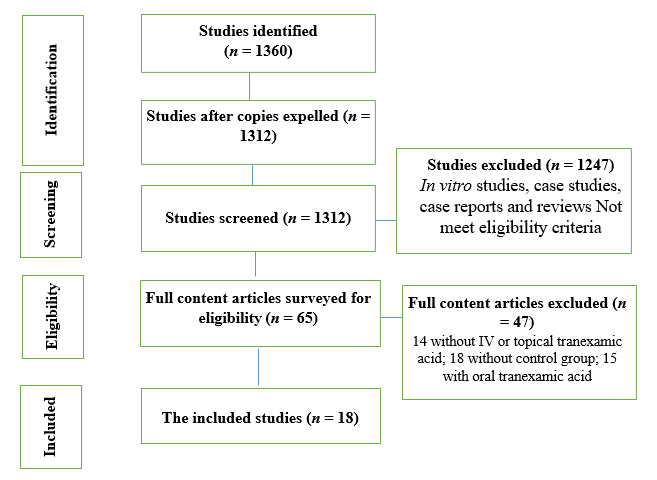 Figure 1 Study attrition. Eighteen papers were finally included in the meta-analysis.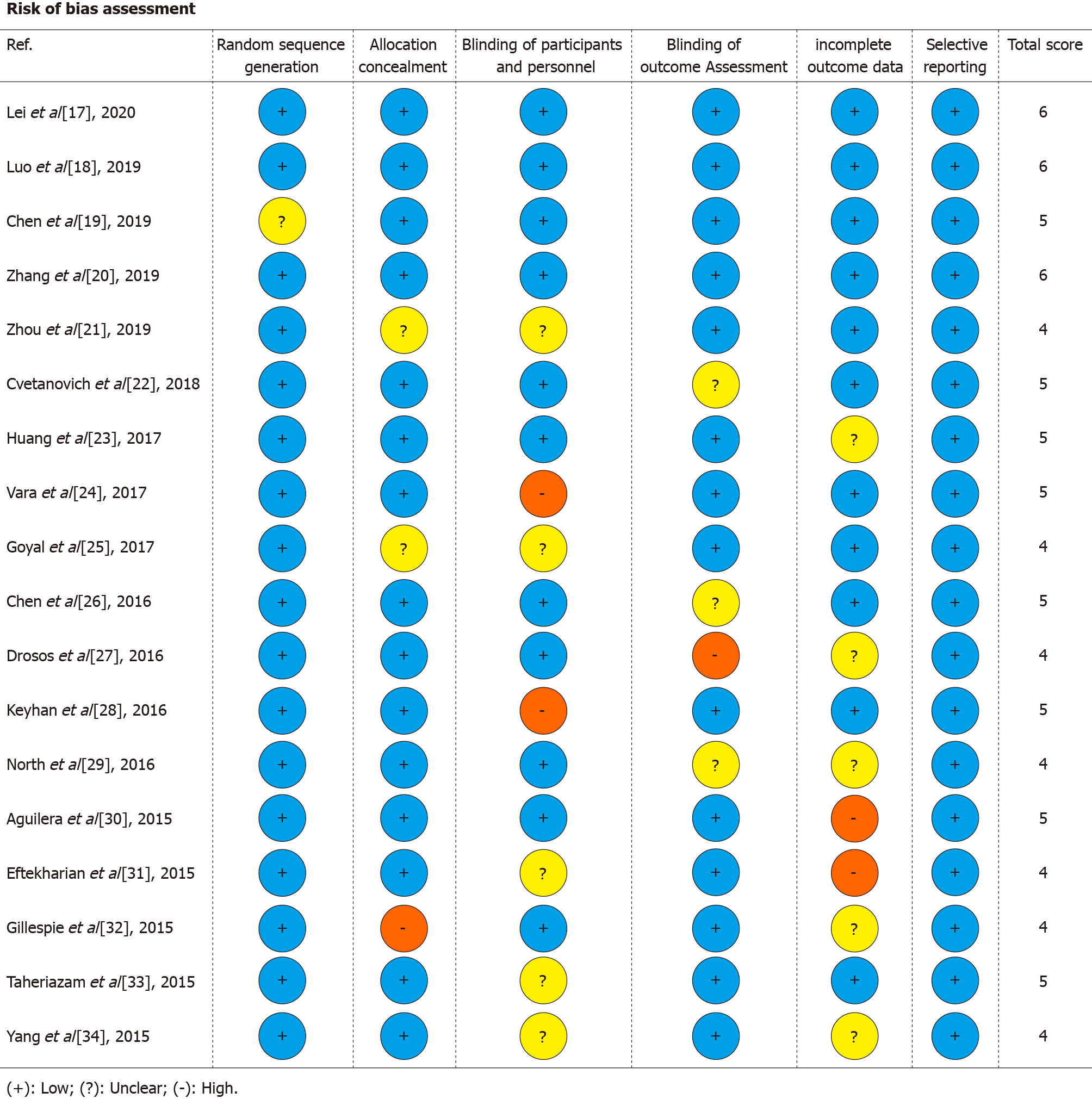 Figure 2 Risk of bias assessment. (+): Low; (?): Unclear; (-): High.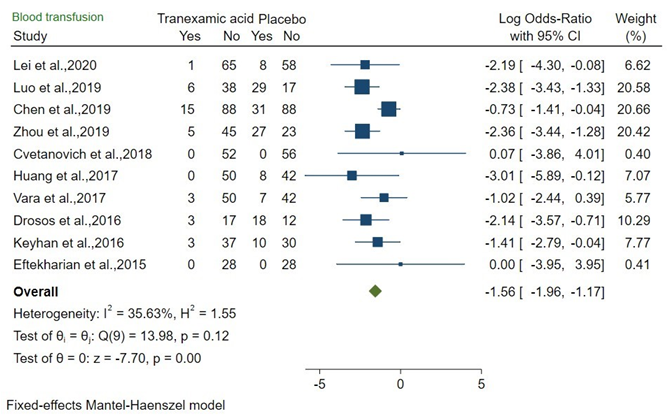 Figure 3 Forest plot showed odds ratio (95% confidence interval) for risk of blood transfusion between tranexamic acid and placebo in bone surgery. CI: Confidence interval.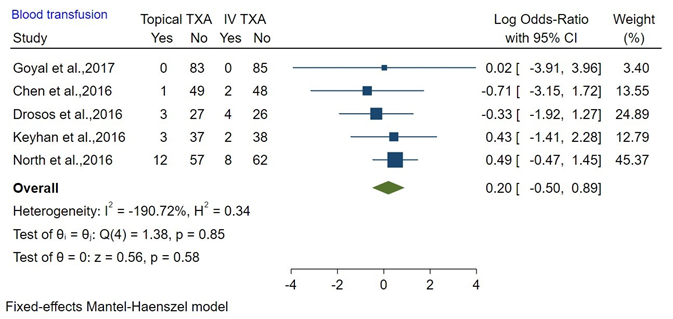 Figure 4 Forest plot showed odds ratio for risk of blood transfusion between topical tranexamic acid and IV tranexamic acid in bone surgery. CI: Confidence interval; TXA: Tranexamic acid.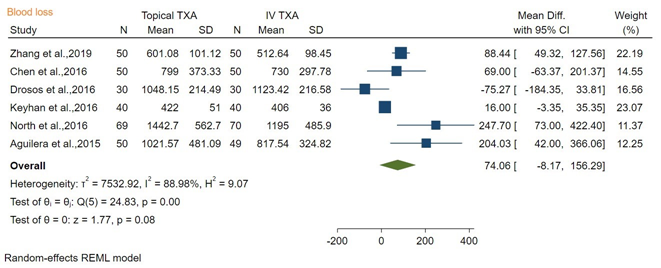 Figure 5 Forest plot showed mean difference (95% confidence interval) of blood loss between topical tranexamic acid and IV tranexamic acid in bone surgery. CI: Confidence interval; SD: Standard deviation; TXA: Tranexamic acid.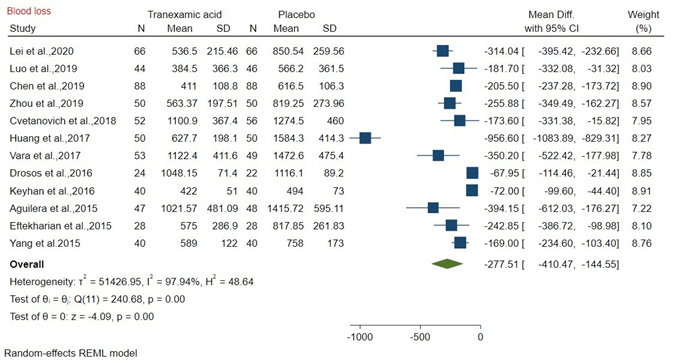 Figure 6 Forest plot showed mean difference (95% confidence interval) for blood loss between tranexamic acid and placebo in bone surgery. CI: Confidence interval; SD: Standard deviation.Table 1 Population/Patient, Exposure/Intervention, Comparison, and Outcome strategyPECO: Population/Patient, Exposure, Comparison, and Outcome; PICO: Population/Patient, Intervention, Comparison, and Outcome.Table 2 Studies selected for systematic review and meta-analysisRCT: Randomized Controlled Trial; TXA: Tranexamic acid.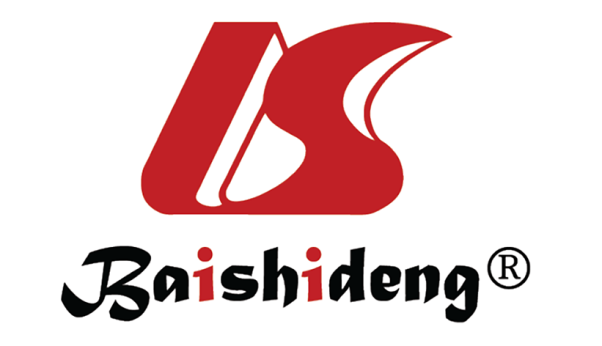 Published by Baishideng Publishing Group Inc7041 Koll Center Parkway, Suite 160, Pleasanton, CA 94566, USATelephone: +1-925-3991568E-mail: bpgoffice@wjgnet.comHelp Desk: https://www.f6publishing.com/helpdeskhttps://www.wjgnet.com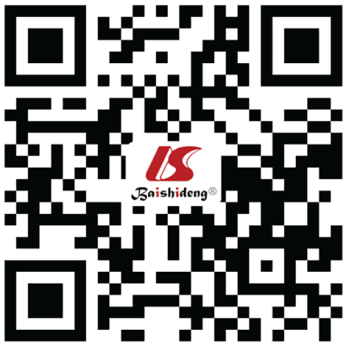 © 2021 Baishideng Publishing Group Inc. All rights reserved.PICO or PECO strategy DescriptionPPopulation/patient: adult patientsEExposure/intervention: tranexamic acidCComparison: placebo or standard careOOutcome: blood lossRef.Study designSample sizeProcedureIntervention group and control group1Lei et al[17], 2020RCT132Total knee arthroplastyIV TXA, placebo2Luo et al[18], 2019RCT90Trochanteric fracture surgeryIV TXA, placebo3Chen et al[19], 2019RCT166Trochanteric fracture surgeryIV TXA, placebo4Zhang et al[20], 2019RCT50Total knee arthroplastyTopical TXA, IV TXA5Zhou et al[21], 2019RCT100Intertrochanteric fracturesTopical TXA (1 g), placebo6Cvetanovich et al[22], 2018RCT110Total shoulder arthroplastyTXA, placebo7Huang et al[23], 2017RCT150Total knee arthroplastyTopical TXA (1 g), IV TXA, placebo8Vara et al[24], 2017RCT102Total shoulder arthroplastyTopical TXA, placebo9Goyal et al[25], 2017RCT168Total knee arthroplastyTXA, IV TXA10Chen et al[26], 2016RCT100Total knee arthroplastyTopical TXA, IV TXA11Drosos et al[27], 2016RCT90Total knee arthroplastyTopical TXA: 1 g, placebo, IV TXA12Keyhan et al[28], 2016RCT120Total knee arthroplastyTopical TXA: 3 g, placebo, IV TXA (500 g)13North et al[29], 2016RCT139Total hip replacementTopical TXA: 2 g, IV TXA (2 g)14Aguilera et al[30], 2015RCT150Total knee arthroplastyTopical TXA: 1 g, IV TXA (2 g), placebo15Eftekharian et al[31], 2015RCT56Orthognathic surgeryTopical TXA: 1 g, placebo16Gillespie et al[32], 2015RCT111Total shoulder arthroplastyTopical TXA: 2 g, placebo17Taheriazam et al[33], 2015RCT80Total hip replacementTopical TXA, IV TXA18Yang et al[34], 2015 RCT80Total knee arthroplastyTopical TXA, placebo